Образовательная программа(разделы)Возрастная группаВозрастная группаВозрастная группаВозрастная группаВозрастная группаВозрастная группаВозрастная группаВозрастная группаВозрастная группаВозрастная группаВозрастная группаВозрастная группаВозрастная группаВозрастная группаВозрастная группаВозрастная группаОбразовательная программа(разделы)Младшая группаМладшая группаМладшая группаМладшая группаСредняя группаСредняя группаСредняя группаСтаршая  группа компенсирующей напрвленности  Старшая  группа компенсирующей напрвленности  Старшая  группа компенсирующей напрвленности  Старшая  группа компенсирующей напрвленности  Подготови-тельная к школе группа Подготови-тельная к школе группа Подготови-тельная к школе группа Подготови-тельная к школе группа Подготови-тельная к школе группа Образовательная программа(разделы)Количество образовательных ситуацийКоличество образовательных ситуацийКоличество образовательных ситуацийКоличество образовательных ситуацийКоличество образовательных ситуацийКоличество образовательных ситуацийКоличество образовательных ситуацийКоличество образовательных ситуацийКоличество образовательных ситуацийКоличество образовательных ситуацийКоличество образовательных ситуацийКоличество образовательных ситуацийКоличество образовательных ситуацийКоличество образовательных ситуацийКоличество образовательных ситуацийКоличество образовательных ситуацийОбразовательная программа(разделы)в неделюв неделюв неделюв годв неделюв неделюв годв неделюв неделюв неделюв годв неделюв неделюв неделюв годв годОсновная образовательная программа Основная образовательная программа Основная образовательная программа Основная образовательная программа Основная образовательная программа Основная образовательная программа Основная образовательная программа Основная образовательная программа Основная образовательная программа Основная образовательная программа Основная образовательная программа Основная образовательная программа Основная образовательная программа Основная образовательная программа Основная образовательная программа Основная образовательная программа Основная образовательная программа Образовательная область «Познавательное развитие»Образовательная область «Познавательное развитие»Образовательная область «Познавательное развитие»Образовательная область «Познавательное развитие»Образовательная область «Познавательное развитие»Образовательная область «Познавательное развитие»Образовательная область «Познавательное развитие»Образовательная область «Познавательное развитие»Образовательная область «Познавательное развитие»Образовательная область «Познавательное развитие»Образовательная область «Познавательное развитие»Образовательная область «Познавательное развитие»Образовательная область «Познавательное развитие»Образовательная область «Познавательное развитие»Образовательная область «Познавательное развитие»Образовательная область «Познавательное развитие»Образовательная область «Познавательное развитие»Познание предметного и социального мира, освоение безопасного поведения/ Исследование объектов живой и неживой природы, экспериментирование (Познание«Основы безопасности детей дошкольного возраста» Познание предметного и социального мира, освоение безопасного поведения/ Исследование объектов живой и неживой природы, экспериментирование (Познание«Основы безопасности детей дошкольного возраста» 11363613636212172367236113636Парциальные программыПарциальные программыПарциальные программыПарциальные программыПарциальные программыПарциальные программыПарциальные программыПарциальные программыПарциальные программыПарциальные программыПарциальные программыПарциальные программыПарциальные программыПарциальные программыПарциальные программыПарциальные программыПарциальные программыВоронковичВоронкович---------113636Всего ПознаниеВсего Познание363636361081087272Математическое и сенсорное развитиеМатематическое и сенсорное развитие11363613636113636227272Образовательная область «Речевое развитие»Образовательная область «Речевое развитие»Образовательная область «Речевое развитие»Образовательная область «Речевое развитие»Образовательная область «Речевое развитие»Образовательная область «Речевое развитие»Образовательная область «Речевое развитие»Образовательная область «Речевое развитие»Образовательная область «Речевое развитие»Образовательная область «Речевое развитие»Образовательная область «Речевое развитие»Образовательная область «Речевое развитие»Образовательная область «Речевое развитие»Образовательная область «Речевое развитие»Образовательная область «Речевое развитие»Образовательная область «Речевое развитие»Образовательная область «Речевое развитие»Развитие речиРазвитие речи11363613636113636113636Подготовка к обучению грамотеПодготовка к обучению грамоте-------113636----Образовательная область «Физическое развитие»Образовательная область «Физическое развитие»Образовательная область «Физическое развитие»Образовательная область «Физическое развитие»Образовательная область «Физическое развитие»Образовательная область «Физическое развитие»Образовательная область «Физическое развитие»Образовательная область «Физическое развитие»Образовательная область «Физическое развитие»Образовательная область «Физическое развитие»Образовательная область «Физическое развитие»Образовательная область «Физическое развитие»Образовательная область «Физическое развитие»Образовательная область «Физическое развитие»Образовательная область «Физическое развитие»Образовательная область «Физическое развитие»Образовательная область «Физическое развитие»Физическая культураФизическая культура3310810831081083310810833108108Образовательная область «Художественно-эстетическое развитие»Образовательная область «Художественно-эстетическое развитие»Образовательная область «Художественно-эстетическое развитие»Образовательная область «Художественно-эстетическое развитие»Образовательная область «Художественно-эстетическое развитие»Образовательная область «Художественно-эстетическое развитие»Образовательная область «Художественно-эстетическое развитие»Образовательная область «Художественно-эстетическое развитие»Образовательная область «Художественно-эстетическое развитие»Образовательная область «Художественно-эстетическое развитие»Образовательная область «Художественно-эстетическое развитие»Образовательная область «Художественно-эстетическое развитие»Образовательная область «Художественно-эстетическое развитие»Образовательная область «Художественно-эстетическое развитие»Образовательная область «Художественно-эстетическое развитие»Образовательная область «Художественно-эстетическое развитие»Образовательная область «Художественно-эстетическое развитие»Изобразительная деятельность (рисование, лепка, аппликация)Изобразительная деятельность (рисование, лепка, аппликация)22727227272227272227272КонструированиеКонструированиеВ режим-ных момен-тахВ режим-ных момен-тах------------В режим-ных момен-тах------------113636113636МузыкаМузыка22727227272227272227272Чтение художественной литературыЧтение художественной литературыВ режим-ных момен-тахВ режим-ных момен-тахв режим-ных момен-тахВ режим-ных момен-тахВ режим-ных момен-тах----------------В режим-ных момен-тахВ режим-ных момен-тах--------------Образовательная область «Социально-коммуникативное развитие» реализуется в совместной образовательной деятельности воспитателя и детей, культурных практик в режимных моментах, а также в самостоятельной деятельности детей в режимных моментах  Образовательная область «Социально-коммуникативное развитие» реализуется в совместной образовательной деятельности воспитателя и детей, культурных практик в режимных моментах, а также в самостоятельной деятельности детей в режимных моментах  Образовательная область «Социально-коммуникативное развитие» реализуется в совместной образовательной деятельности воспитателя и детей, культурных практик в режимных моментах, а также в самостоятельной деятельности детей в режимных моментах  Образовательная область «Социально-коммуникативное развитие» реализуется в совместной образовательной деятельности воспитателя и детей, культурных практик в режимных моментах, а также в самостоятельной деятельности детей в режимных моментах  Образовательная область «Социально-коммуникативное развитие» реализуется в совместной образовательной деятельности воспитателя и детей, культурных практик в режимных моментах, а также в самостоятельной деятельности детей в режимных моментах  Образовательная область «Социально-коммуникативное развитие» реализуется в совместной образовательной деятельности воспитателя и детей, культурных практик в режимных моментах, а также в самостоятельной деятельности детей в режимных моментах  Образовательная область «Социально-коммуникативное развитие» реализуется в совместной образовательной деятельности воспитателя и детей, культурных практик в режимных моментах, а также в самостоятельной деятельности детей в режимных моментах  Образовательная область «Социально-коммуникативное развитие» реализуется в совместной образовательной деятельности воспитателя и детей, культурных практик в режимных моментах, а также в самостоятельной деятельности детей в режимных моментах  Образовательная область «Социально-коммуникативное развитие» реализуется в совместной образовательной деятельности воспитателя и детей, культурных практик в режимных моментах, а также в самостоятельной деятельности детей в режимных моментах  Образовательная область «Социально-коммуникативное развитие» реализуется в совместной образовательной деятельности воспитателя и детей, культурных практик в режимных моментах, а также в самостоятельной деятельности детей в режимных моментах  Образовательная область «Социально-коммуникативное развитие» реализуется в совместной образовательной деятельности воспитателя и детей, культурных практик в режимных моментах, а также в самостоятельной деятельности детей в режимных моментах  Образовательная область «Социально-коммуникативное развитие» реализуется в совместной образовательной деятельности воспитателя и детей, культурных практик в режимных моментах, а также в самостоятельной деятельности детей в режимных моментах  Образовательная область «Социально-коммуникативное развитие» реализуется в совместной образовательной деятельности воспитателя и детей, культурных практик в режимных моментах, а также в самостоятельной деятельности детей в режимных моментах  Образовательная область «Социально-коммуникативное развитие» реализуется в совместной образовательной деятельности воспитателя и детей, культурных практик в режимных моментах, а также в самостоятельной деятельности детей в режимных моментах  Образовательная область «Социально-коммуникативное развитие» реализуется в совместной образовательной деятельности воспитателя и детей, культурных практик в режимных моментах, а также в самостоятельной деятельности детей в режимных моментах  Образовательная область «Социально-коммуникативное развитие» реализуется в совместной образовательной деятельности воспитателя и детей, культурных практик в режимных моментах, а также в самостоятельной деятельности детей в режимных моментах  Образовательная область «Социально-коммуникативное развитие» реализуется в совместной образовательной деятельности воспитателя и детей, культурных практик в режимных моментах, а также в самостоятельной деятельности детей в режимных моментах  Итого:  учебная нагрузкаИтого:  учебная нагрузкаИтого:  учебная нагрузка1036036010360360360145045045041717612Количество часов в неделюКоличество часов в неделюКоличество часов в неделю2ч. 30 мин.2ч. 30 мин.2ч. 30 мин.3ч. 40 мин.3ч. 40 мин.3ч. 40 мин.3ч. 40 мин.5 ч. 50 мин. Логопед.5ч.10мин. психолог5 ч. 50 мин. Логопед.5ч.10мин. психолог5 ч. 50 мин. Логопед.5ч.10мин. психолог5 ч. 50 мин. Логопед.5ч.10мин. психолог8ч30м. логопед.5ч.10мин. психолог8ч30м. логопед.5ч.10мин. психолог8ч30м. логопед.5ч.10мин. психолог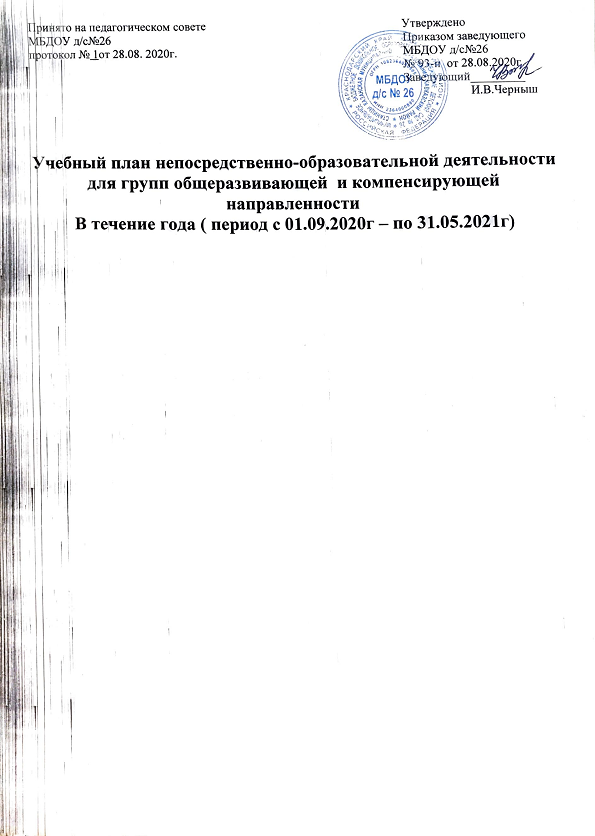 